                                                         REQUERIMENTO 001/2022Senhor Presidente;Senhores Vereadores:Antônio Gilberto Portz, Vereador, abaixo signatário requer, após tramitação regimental e ouvido o Plenário, que o Excelentíssimo Senhor Prefeito Municipal encaminhe um ofício ao DAER para que faça a roçada e patrolamento da RS 129.                                          N. Termos                                            P. DeferimentoSala das Sessões, 01 de fevereiro de 2022.                                                  MENSAGEM JUSTIFICATIVA:                Senhor Presidente;                Senhores Vereadores:O presente requerimento deve ser encaminhado ao Departamento de Estradas e Rodagem (DAER) para seja feita a roçada e patrolamento da RS 129, devido a competência de atuação. O presente requerimento é pedido constante dos moradores do local.                                                           Atenciosamente,                                          Bom Retiro do Sul, 01 de fevereiro de 2022.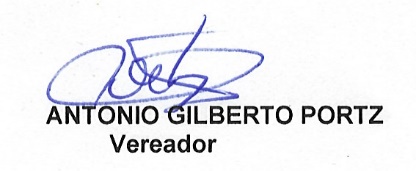 